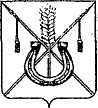 АДМИНИСТРАЦИЯ КОРЕНОВСКОГО ГОРОДСКОГО ПОСЕЛЕНИЯКОРЕНОВСКОГО РАЙОНАПОСТАНОВЛЕНИЕот 13.10.2016   		                                                  			  № 1874г. КореновскО внесении изменения в постановление администрацииКореновского городского поселения Кореновского районаот 2 августа 2016 года № 1436 «Об утверждении Положенияо порядке проведения открытого конкурса на правоосуществления регулярных пассажирских перевозок намуниципальных городских маршрутах регулярного сообщенияна территории Кореновского городского поселенияКореновского района»В соответствии с Федеральным законом от 13 июля 2015 года                          № 220-ФЗ «Об организации регулярных перевозок пассажиров и багажа автомобильным транспортом и городским наземным электрическим транспортом в Российской Федерации и о внесении изменений в отдельные законодательные акты Российской Федерации», Законом Краснодарского края от 7 июля 1999 года № 193-КЗ «О пассажирских перевозках автомобильным                                транспортом и городским наземным электрическим транспортом в Краснодарском крае», в целях совершенствования организации транспортного обслуживания населения на территории Кореновского городского поселения Кореновского района, администрация Кореновского городского поселения Кореновского района п о с т а н о в л я е т: 1. Внести в постановление администрации Кореновского городского поселения Кореновского района от 2 августа 2016 года № 1436 «Об утверждении Положения о порядке проведения открытого конкурса на право осуществления регулярных пассажирских перевозок на муниципальных городских маршрутах регулярного сообщения территории Кореновского городского поселения Кореновского района»  следующие изменения:1.1. Подпункт 10) пункта 23 раздела 7 приложения к постановлению изложить в новой редакции:«10) срок, в течение которого победитель конкурса либо его единственный участник получает свидетельство об осуществлении перевозок по маршруту регулярных перевозок и карты маршрута регулярных перевозок;».1.2. В пункте 54 раздела 11 приложения к постановлению слова «пунктом 54» заменить словами «пунктом 53». 22. Общему отделу администрации Кореновского городского                      поселения Кореновского района (Воротникова) обнародовать                           настоящее постановление и обеспечить его размещение на                            официальном сайте администрации Кореновского городского поселения Кореновского района в информационно-телекоммуникационной сети «Интернет».3. Постановление вступает в силу после его официального обнародования. ГлаваКореновского городского поселенияКореновского района                                                                               Е.Н. Пергун